ОНД и ПР Усть-Лабинского района информирует о том, что при наступлении осеннего периода на территории Усть-Лабинского района все чаще происходит сжигание мусора травы, листвы на прилегающих территориях к домовладениям, огородах, как правило, в ветряную погоду, где вблизи находятся жилые строения, что зачастую приводит к пожарам.В ходе рейдов, проводимых сотрудниками надзорной деятельности в большинстве случаев, выявляются факты разведения костров и сжигания сухой травянистой растительности. Напоминаем, что согласно п. 66 Правил противопожарного режима в Российской Федерации № 1479 от 16.09.2020 г. на землях общего пользования населенных пунктов, а также на территориях частных домовладений, расположенных на территориях населенных пунктов, запрещается разводить костры, использовать открытый огонь для приготовления пищи вне специально отведенных и оборудованных для этого мест, а также сжигать мусор, траву, листву и иные отходы, материалы или изделия, кроме мест и (или) способов, установленных органами местного самоуправления городских и сельских поселений, муниципальных и городских округов, внутригородских районов. 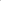 По Новым правилам разводить костер разрешается в особых местах. Согласно 4 приложению Постановления №1479 участки для сжигания мусора должны соответствовать таким требованиям:Запрещено разведение костров на землях общего пользования, т.е. на придомовой территории (муниципальная собственность).Наличие ямы, рва или котлована больше метра в диаметре и 30 см глубиной. Если ямы нет, то на площадке нужно установить металлическую конструкцию и в ней сжигать отходы. Для утилизации травы, веток, бытовых отходов возможно использовать бак или бочку объемом не больше 1 куб. м.  Емкость обязательно должна быть выполнена из негорючего материала.З. Бочка или яма для сжигания мусора должны находиться на расстоянии минимум пяти метров от жилых домов и хозпостроек.В 10 метрах от места сжигания мусора не должно быть сухой листвы и веток, горючих материалов.Рядом с бочкой или балкой, где планируется утилизировать отходы, должен находиться негорючий лист из металла. Им можно будет в нужный момент погасить огонь. Размера металлического листа должно быть достаточно для закрытия рва или бочки.Рядом с ямой или металлической емкостью должны быть средства пожаротушения. К ним относятся песок, лопата и вода. С их помощью можно предотвратить распространение пламени. Также можно установить специальную печь для мусоросжигания. Ее можно купить или сделать своими руками. При использовании такой печки надо также соблюдать все правила, которые действуют в отношении ям и металлических емкостей.